COMMUNIQUÉ DE PRESSEMai 2022Panasonic présente la gamme de téléviseurs de 2022 : Vue d’ensemble des nouvelles séries OLED et Core LEDEn brefSéries Panasonic LZC2004/LZC1004/LZC984 et LXW944/LXW834Téléviseurs OLED Ultra HD (LZC2004/LZC1004) – qualité d’image impressionnante avec un contraste élevé grâce à la configuration Master OLED ProLCD 4K LED (LXW944/LXW834) – expérience visuelle captivante et luminosité époustouflante grâce au processeur HCX et au HDR Cinema Display Pro (LXW944) Gaming amélioré – prend en charge le HDMI 2.1, un taux d’image élevé et une faible latence pour une expérience de jeu fluideQualité d’image optimisée – des capteurs ultramodernes adaptent automatiquement la température de couleur et la luminosité à l’environnementQualité cinéma – représentation des couleurs spécialement adaptée par le coloriste de cinéma hollywoodien Stefan SonnenfeldSon 3D immersif – expérience sonore Dolby Atmos 360° grâce au système de haut-parleurs Front Array (LZC2004) Simplicité d’utilisation – convivialité grâce à My Home Screen 7.0, commande vocale et large choix de sources grâce au tuner Penta (LZC2004 / LZC1004 / LZC984 / LXW944)Retrouvez ce communiqué de presse et les photos de presse (téléchargeables en 300 dpi) sur https://www.panasonic.com/ch/fr/corporate/actualites.htmlRotkreuz, mai 2022 – Panasonic présente sa gamme actuelle de téléviseurs Core et Premium 2022, qui comprend des séries OLED et Core LED avancées avec des tailles d’écran de 77 à 42 pouces. Les modèles 2022 actuels contiennent de nouvelles fonctions pour les gamers, y compris le Game Control Board, ainsi qu’une latence nettement plus faible pour les jeux à 60 Hz. Le HDMI 2.1 avec options gaming étendues est désormais disponible sur toute la série OLED 2022, quelle que soit la taille de l’écran. Les téléviseurs LED de la série LXW944 prennent également en charge le Game Control Board et le HDMI 2.1. Tous les modèles OLED actuels utilisent les toutes dernières configurations de la génération de dalles 2022, avec une luminosité et un volume de couleurs nettement plus élevés. De plus, les nouveaux modèles OLED d’Hollywood ont été ajustés par le célèbre coloriste de cinéma Stefan Sonnenfeld. Les modèles LED à partir de la série LXW944 et au-delà utilisent le processeur HCX Pro AI et prennent en charge l’ajustement automatique de la température de couleur pour l’adapter au mieux à la lumière ambiante du salon. Tous les modèles OLED prennent également en charge le « Netflix Adaptive Calibrated Mode ». Grâce à la dernière version du système d’exploitation « My Home Screen 7.0 » et à d’autres options pratiques, l’expérience cinématographique chez soi devient un véritable plaisir.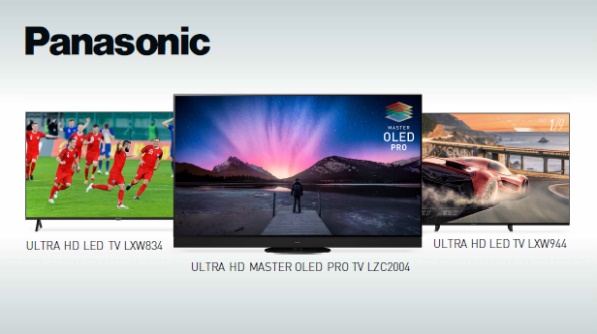 OLED 2022 – qualité d’image nettement amélioréeLa nouvelle gamme OLED de Panasonic comprend les séries LZC2004 (disponible en 77", 65" et 55"), le LZC1004 (65", 55") et le LZC984 (disponible en 65", 55", 48" et 42"). Ces modèles idéals pour les amateurs de cinéma, car tous les téléviseurs OLED 2022 utilisent la dernière génération des configurations de dalles 2022. Les LZC2004 disposent d’une configuration « Master OLED Pro », tandis que le LZC1004 utilise la configuration « Master OLED ». Les petits modèles 48 et 42 pouces du LZC984 sont dotés de la configuration « OLED ». Tous les modèles OLED 2022 ont été spécialement développés par Panasonic pour offrir une luminosité maximale encore plus élevée en mode « True Cinema », « Cinema », « Filmmaker » et « Professional ». De plus, le volume des couleurs pour les teintes bleues a été amélioré, tandis que le processeur HCX Pro AI de Panasonic permet de conserver une haute précision lors de la restitution des nuances de couleurs les plus fines.La série Core LED – encore plus de luminositéLa gamme Core LED comprend les séries LXW944 (75”, 65”, 55”, 49”, 43”) et LXW834 (75”, 65”, 55”, 50”, 43”) offrant une expérience visuelle captivante qui plaira particulièrement aux amateurs de sport et de jeux vidéo. Équipées du processeur HCX Pro AI (LXW944) et du processeur HCX (LXW834), les nouvelles séries Core LED fournissent une haute précision des couleurs et d’excellents contrastes. La série Core LED est donc idéale pour la lecture de films et les sessions de gaming à la lumière du jour, car le « HDR Cinema Display Pro » (LXW944), le « HDR Cinema Display » sur les modèles LXW834 de tailles 75“, 65“, 55“ et le « Bright Panel Plus » (LXW834 en 50“, 43“) adaptent la luminosité parfaitement à l’éclairage ambiant.Options gaming étenduesVitesse de réaction élevée, restitution d’image cristalline, affichage fluide des mouvements – voilà les bases d’une expérience de jeu vidéo captivante. Le Game Mode Extreme de Panasonic présente des avantages évidents qui font des nouveaux téléviseurs LED (série LXW944) et OLED de Panasonic les outils ultimes pour les gamers ambitieux. En font partie la prise en charge des fonctions HDMI2.1, telles qu’un débit d’images élevé (High Frame Rate - HFR) et le Variable Refresh Rate (VRR) à 120 Hz et une résolution 4K complète. La prise en charge du VRR aide à résoudre de nombreux problèmes potentiels au niveau de la console, tels que les à-coups et l’écroulement, lorsque la résolution rendue et le LOD (Level of Detail) sont trop élevés ou que trop d’effets ou d’objets sont rendus simultanément. Lorsque le VRR est activé, le téléviseur et la console de jeu synchronisent la fréquence d’images pour offrir une expérience de jeu plus fluide. Une toute nouvelle fonctionnalité appelée Game Control Board rassemble tous les paramètres et informations de jeu pertinents en un seul endroit et les superpose au jeu, de sorte que les joueurs n’ont jamais à quitter le jeu pour y accéder. De plus, il peut être programmé de manière à pouvoir être appelé d’un seul clic sur la télécommande, en l’attribuant à la touche « Mon application » personnalisable.Le Game Control Board-Overlay permet d’accéder en temps réel aux principales fonctions et informations suivantes :Informations – cette option affiche toutes les informations du jeu source telles que la fréquence d’images, les métadonnées HDR et les données du sous-échantillonnage de la chrominance.Dark Visibility Enhancer – permet au joueur d’ajuster de manière fine la partie presque noire des scènes sombres, ce qui facilite la visualisation du chemin devant lui ou la détection d’ennemis cachés dans l’ombre.HDR Tonemap – affiche les paramètres actuels de mappage des sons HDR, y compris « Arrêt » (la console de jeu gère le mappage des sons), « Activé » (la télévision gère l’attribution des sons); ou Dynamique (la télévision analyse les images entrantes en temps réel et génère une cartographie dynamique par scène, même si la source est HDR statique).Input Lag and VRR – affichage et réglage des paramètres de temporisation d’entrée et VRR.Viewing Mode – permet au joueur de changer le mode d’affichage en temps réel et de voir l’effet en direct pour choisir son apparence préférée.L’année modèle 2022 prévoit également des améliorations en termes de vitesse. Le mode de mise à jour 60 Hz réduit considérablement la latence et le délai d’entrée pour les jeux 60 Hz sur les téléviseurs OLED. Cela minimise considérablement le stress pendant le jeu pour les joueurs qui ont besoin de vitesses de réaction particulièrement rapides dans les jeux d’action. De plus, Panasonic a mis un terme aux images saccadées de certains jeux et garantit une expérience de jeu plus fluide, car les téléviseurs OLED de l’année modèle 2022 et la série LXW944 sont certifiés AMD FreeSync Premium Support. Les téléviseurs LED de la série LXW944 disposent en outre d’une dalle de 120 Hz qui assure une création d’image deux fois plus rapide. C’est idéal pour les gamers qui ont besoin d’une expérience de jeu avec une faible latence.Qualité d’image optimisée dans tous les environnementsTous les téléviseurs OLED et LED de la série LXW944 utilisent des capteurs ultramodernes pour détecter la température de couleur ambiante et adapter ainsi la restitution de l’image à chaque situation de manière nuancée. L’expérience télévisuelle est plus naturelle même lorsque l’on regarde, par exemple, la télévision la nuit. Cette nouvelle fonction s’appuie sur le mode Auto-AI de Panasonic introduit l’an dernier, qui analyse en temps réel, à l’aide de l’intelligence artificielle, le type de contenu restitué afin d’optimiser automatiquement et sans problème la qualité de l’image et du son. De nets progrès dans la technologie IA de Panasonic ont permis une reconnaissance encore plus rapide des genres d’IA.Associés au processeur IA HCX Pro, des capteurs IA avancés assurent la luminosité ambiante et la température de couleur afin de représenter chaque nuance de la manière la plus réaliste possible sur les téléviseurs premium de Panasonic. En fonction de la lumière ambiante, la luminosité et les couleurs sont ajustées de manière à offrir une expérience visuelle plus agréable aussi bien de jour que de nuit. Cela reflète le fait que les gens perçoivent le « blanc » différemment selon la lumière ambiante. Par exemple, la plupart des foyers européens utilisent de la lumière chaude la nuit, ce qui signifie que les couleurs blanches à l’écran peuvent être perçues comme étant bleutées et trop froides. La puce HCX Pro AI opère avec une précision et des nuances finement nuancées afin de préserver les couleurs familières à l’œil humain et de garantir une image naturelle.En 2022, Panasonic a par ailleurs étendu la commande adaptative en prenant également en charge le « Netflix Adaptive Calibrated Mode » pour le traitement automatique de l’image en fonction de la lumière ambiante. Le « Netflix Adaptive Calibrated Mode » permet aux téléviseurs Panasonic des séries OLED de fournir une qualité d’image incroyablement précise au niveau hollywoodien, même pour les contenus en streaming. Cette qualité d’image équivaut à celle d’un moniteur maître utilisé par les réalisateurs Netflix en post-production et fournit des images qui répondent exactement aux intentions des réalisateurs.Une qualité cinéma finement ajustée à HollywoodToutes les dalles OLED de cette année allient la précision technique, l’ingénierie japonaise et le savoir-faire de Panasonic aux compétences professionnelles de Stefan Sonnenfeld en matière de colorimétrie.Stefan Sonnenfeld, fondateur et PDG de Company 3, est un collaborateur renommé de certains des meilleurs cinéastes du monde. Sonnenfeld fait partie d’une poignée d’artistes de premier plan qui misent sur la puissance de la correction des couleurs pour raconter de meilleures histoires et transmettre des émotions plus fortes. Considéré par la NPR comme le « da Vinci du film », Sonnenfeld a utilisé ses talents de coloriste pour de nombreux films parmi les plus célèbres et les plus populaires de la dernière décennie. Comme de nombreux autres coloristes de renom, il utilise les écrans OLED de Panasonic comme moniteurs de référence grand format pour les clients dans son travail quotidien. En effet, les téléviseurs OLED de Panasonic sont utilisés dans la plupart des studios et des maisons de post-production.Son 3D précis et cibléEn plus du bouquet audio tout-en-un de Panasonic 360° Soundscape, le téléviseur OLED LZC2004 délivre un son directionnel capable d’offrir des expériences audio Dolby Atmos captivantes. Les multiples haut-parleurs intégrés qui émettent vers le haut, les côtés et l’avant produisent une scène sonore tangible et spatiale avec des contenus Dolby Atmos. Le LZC2004 améliore non seulement le son surround, mais dispose également du nouveau système de haut-parleurs Front Array qui dirige le son et permet un son précis et clair grâce au « Beam Forming ». Les séries LZC1004 et LZC984 sont équipées du « Cinema Surround Pro » qui prend également en charge Dolby Atmos. Les modèles de la série LXW944 contiennent le « Cinema Surround ». Les téléviseurs LXW834 disposent également d’un « Surround Sound System » amélioré.Divertissement époustouflant et facile d’accèsToutes les séries de téléviseurs LED (LXW944) et OLED de 2022 disposent de la dernière version du  « My Home Screen 7.0 » de Panasonic. Ce système d’exploitation pour Smart-TV tant vanté prend en charge tous les services de streaming vidéo courants. Afin d’élargir la gamme de modèles de téléviseurs, Panasonic propose également le LXW834 LED Android TVTM (*) qui offre de nombreuses options de divertissement. Panasonic a encore nettement amélioré la facilité d’utilisation de ses modèles My Home Screen 7.0 OS afin que ses utilisateurs puissent accéder rapidement à tous les réglages correspondants dans le menu qui déclenche également automatiquement le guidage vocal. Le nouveau menu Accessibilité offre en outre une multitude de fonctions utiles. Il est ainsi possible de configurer facilement et sans problème la commande vocale, les descriptions audio, l’amélioration de l’intelligibilité vocale et les sous-titres pour les malentendants.(*) Android TV est une marque commerciale de Google LLCTous les appareils d’Europe continentale de Panasonic à partir de la série LXW944 et plus sont équipés du tuner Penta éprouvé de Panasonic, qui offre cinq options différentes pour des possibilités de réception étendues. La convivialité prime ici, c’est pourquoi la sélection est aussi simple que d’appuyer sur une touche de la télécommande du téléviseur. Ces options comprennent le DVB-C (réception par câble), le DVB-S (via satellite), le DVB-T (antenne extérieure/intérieure traditionnelle) ainsi que l’IPTV (via Internet) et la TV > IP (via le réseau domestique) qui ne nécessite pas de serveur supplémentaire. Cette fonction permet une flexibilité considérable pour le choix de l’emplacement dans la maison, et le téléviseur Panasonic guide l’utilisateur, permettant un processus d’installation simple et sans faille.Version datant de mai 2022: sous réserve de modifications sans préavisSous réserve de modifications techniques et d’erreurs éventuellesÀ propos du groupe Panasonic:
Le groupe Panasonic est l’un des leaders mondiaux dans le développement de technologies et de solutions innovantes pour une multitude d’applications dans les secteurs de l’électronique grand public, du logement, de l’automobile, de l’industrie, des communications et de l’énergie. Le 1er avril 2022, le groupe Panasonic est passé à un système commercial opérationnel sous le nom de Panasonic Holdings Corporation, qui regroupe huit entreprises. Depuis sa fondation en 1918, le groupe Panasonic s’engage pour le bien-être des personnes et de la société. L’activité commerciale repose sur les principes de l’entreprise, la création de nouvelles valeurs et l’offre de solutions durables pour le monde d’aujourd’hui. Au cours de l’exercice écoulé (fin 31 mars 2021), le groupe Panasonic a réalisé un chiffre d’affaires net consolidé de 54,02 milliards d’euros (6 698,8 milliards de yens). Le groupe Panasonic s’engage à améliorer le bien-être des personnes et propose des produits et des services de grande qualité.Vous trouverez de plus amples informations sur le groupe Panasonic sur : https ://holdings.panasonic/globalInformations complémentaires:Panasonic Suisse
Une succursale de Panasonic Marketing Europe GmbH
Grundstrasse 12
6343 RotkreuzContact presse:
Franciska Jurisic 
Tél.: 041 203 20 20
E-mail: panasonic.ch@eu.panasonic.com